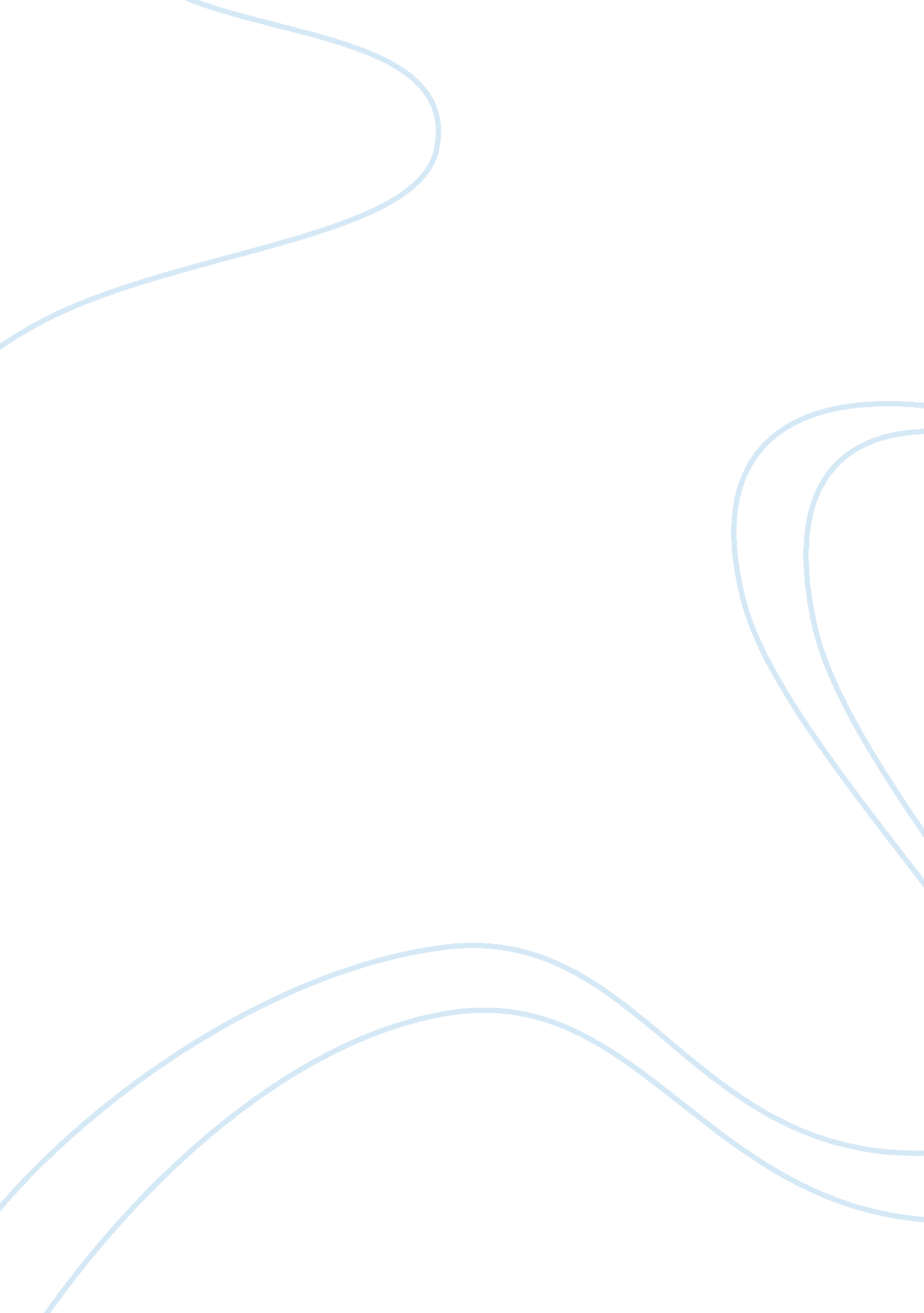 The hope for a great future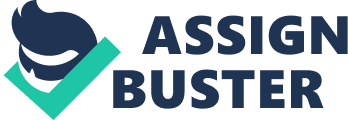 Volunteer at Children??™s Volunteer at Children??™s I want to be a volunteer at Children??™s Medical Center of Dallas because it is a dream of mine to be in the medical field, and an even bigger one to be a children??™s doctor. Being a part of the magnificent hospital that program that Children??™s has as a whole will make me feel one step closer to that dream. Sadly, I have zero volunteer experience at Children??™s Hospital let alone any hospital so this will be a first , but I guarantee you I will not disappoint you for this is I believe the journey of me starting my professional career . I can say proudly that I have interacted with many children and have had no problem. I have worked at a day care every summer for the past 2 years. I have also helped at many summer camps for children at my church also at my school. I have also completed and maintained an A average in my Health Science 1 course the previous school year. I think with those experiences this can make my time at Children??™s slightly easier. I remember last year being handed an assignment and a rubric and the teacher saying ??? good luck???. I thought what I had done was an outstanding job but according to the teacher it was nowhere near. Inside I was highly upset because the teacher had not given any vivid instruction on the assignment. But because she was the teacher and was the one giving me my grade I respected her authority and asked was there anything I could do to make up for the failing assignment. She gave me and alternate assignment and though it did not raise my grade up dramatically it was something and it was tremendously better than the grade I had prior to the extra assignment. I was happy and made sure on any future assignments to work 10 times as hard so I could raise my average even higher. 